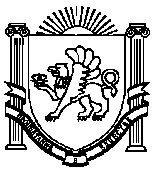 РЕСПУБЛИКА КРЫМНИЖНЕГОРСКИЙ  РАЙОНАДМИНИСТРАЦИЯ ИЗОБИЛЬНЕНКСКОГО СЕЛЬСКОГО ПОСЕЛЕНИЯПОСТАНОВЛЕНИЕ24 октября   2023 года                        с.Изобильное                                     № 155Об особенностях ведения исполнительной документации при строительстве и реконструкции объектов капитального строительства, финансируемых с привлечением средств бюджетов бюджетной системы Российской ФедерацииВ соответствии с частью 15 статьи 52 Градостроительного кодекса Российской Федерации, Федеральным Законом от 06.10.2003 № 131-ФЗ «Об общих принципах организации местного самоуправления в Российской Федерации», постановлением Правительства Российской Федерации от 05.03.2021 № 331 «Об установлении случая, при котором застройщиком, техническим заказчиком, лицом, обеспечивающим или осуществляющим подготовку обоснования инвестиций, и (или) лицом, ответственным за эксплуатацию объекта капитального строительства, обеспечиваются формирование и ведение информационной модели объекта капитального строительства», приказом Министерства строительства и жилищно-коммунального хозяйства Российской Федерации от 16.05.2023 № 344/пр «Об утверждении состава и порядка ведения исполнительной документации при строительстве, реконструкции, капитальном ремонте объектов капитального строительства», постановлением Совета министров Республики Крым от 01.09.2023 № 644 «Об особенностях формирования и ведения исполнительной документации при строительстве и реконструкции объектов капитального строительства, финансируемых с привлечением средств бюджетов бюджетной системы Российской Федерации», Уставом муниципального образования Изобильненское сельское поселение Нижнегорского района Республики Крым, Администрация Изобильненского сельского поселения
ПОСТАНОВЛЯЕТ:1. Установить, что при строительстве и реконструкции объектов капитального строительства на территории Изобильненского сельского поселения Нижнегорского района Республики Крым, финансируемых с привлечением средств бюджетов бюджетной системы Российской Федерации, ведение исполнительной документации, предусмотренной частью 1.5 статьи 52 Градостроительного кодексаРоссийской Федерации (далее - исполнительная документация), обеспечивается в форме электронных документов без дублирования на бумажном носителе в случае, если муниципальный контракт на выполнение работ по строительству, реконструкции объектов капитального строительства заключен после 1 января 2024 года.2. Администрации Изобильненского сельского поселения, осуществляющей функции застройщика (муниципального заказчика), технического заказчика обеспечить наличие в контрактах на строительство и реконструкцию объектов капитального строительства, финансируемых с привлечением средств бюджетов бюджетной системы Российской Федерации, обязательство подрядчика по формированию и ведению исполнительной документации в электронном виде.3 Опубликовать (обнародовать) настоящее постановление  на информационном стенде Изобильненского сельского совета Нижнегорского района Республики Крым по адресу: Республика Крым, Нижнегорский район, с. Изобильное, пер. Центральный д. 15, на сайте администрации Изобильненского сельского поселения izobilnoe-sp.ru4. Настоящее постановление вступает в силу со дня его официального опубликования.5. Контроль за исполнением настоящего постановления оставляю за собой.Председатель Изобильненского сельского совета – главаадминистрации Изобильненского сельского поселенияНижнегорского района Республики Крым				Л.Г. Назарова